FICHE TUSSENDOORTJE – Blindelings tellen OrganisatieDe leerlingen zitten in 1 groep dicht bij elkaar. Ik geef de instructie aan alle kinderen en we spelen het spel gezamelijk. Afspraken en InstructieKinderen zitten met hun ogen gesloten op de grond. Ik geef hen de opdracht om op het gevoel de seconden te tellen tot op het moment dat ze aan 1 minuut komen. Ik vraag aan de kinderen om voor de zekerheid nog eens te herhalen hoeveel seconden een minuut telt. Wanneer je tot 1 minuut geteld hebt, dan sta je rustig recht. Je zorgt ervoor dta niemand anders je hoort want iedereen telt voor zichzelf.    We doen enkele varianten. 20 seconden, 2 minuten...Ik verdeel de kinderen in kleinere groepen. Opnieuw sluit iedereen de ogen. We doen dezelfde oefening. De groep die het meest gelijk opstaat is de winaar. Naam studentDe Rammelaere JustineLeergroep:OLO3A1StageschoolPius XPius XPius XStageklas3de en 4de leerjaarAantal lln.51Naam mentorSofie DesmettreSofie DesmettreSofie DesmettreFocus op Beeld 				 Bewegingsexpressie Muzisch taalgebruik 			 Drama Muziek	 			 Beweging Talen				 ……………………………………………Lesdoelen Concentratie			 Sfeer Andere: …………………………………………………BronnenNaam tussendoortje: Blindelings tellenNaam tussendoortje: Blindelings tellen  10 min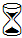 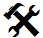 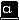 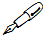 Evaluatie van je didactisch handelenEvalueer hier je eigen didactisch handelen. Wat zou je behouden of veranderen mocht je dit tussendoortje nog eens geven? Denk aan voorbereiding en realisering.Deze opdracht verliep heel goed! Kinderen probeerden elkaar goed aan te voelen. Ik merkte echter wel op dat er heel wat kinderen zijn die dit een moeilijke opdracht vonden. Vooral bij de kinderen van het derde leerjaar is het tijdsbesef nog niet optimaal. Toch bracht deze opdracht een leuke sfeer met zich mee. 